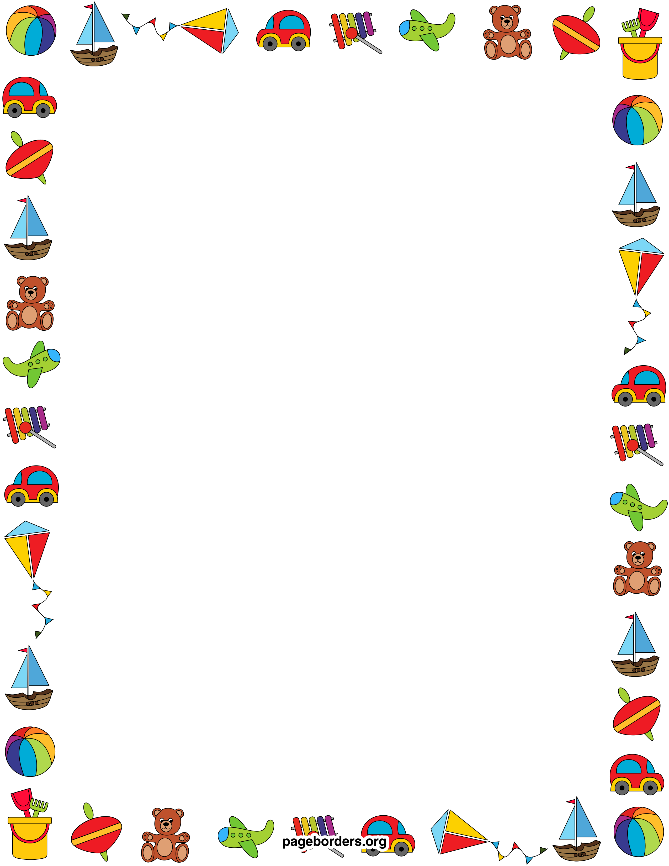 Краткосрочный исследовательско-творческий проектв первой группе раннего возраста «Лучики»«Мои любимые игрушки»Подготовили воспитатели:Магомедова Р.И. Камилова Р.Р.Краткосрочный исследовательско-творческий  проектв первой группе раннего возраста «Лучики»«Мои любимые игрушки»Подготовили воспитатели первой группы раннего возраста:Магомедова Р.И. Камилова Р.Р. Тема	: «Мои любимые игрушки»Участники:	Дети группы раннего возраста «Лучики», родители, воспитателиПродолжительность:	Краткосрочный исследовательско-творческий  (январь- май)Цель и задачи проекта.Цель:  создание условий для формирования у детей целостной картины мира через познавательно-исследовательскую деятельностьЗадачи: Для детей: 1. Раскрыть сущность и особенности предметно-отобразительной игры детей младшего возраста - учить внимательно рассматривать игрушки, обогащать словарный запас, развивать навыки фразовой и связной речи, побуждать к высказываниям; 2. развивать восприятие детей, способствовать связи восприятия со словом и дальнейшим действием; учить детей использовать слова - названия для более глубокого восприятия различных качеств предмета; 3. совершенствовать уровень накопленных практических навыков: побуждать детей к использованию различных способов для достижения цели, стимулировать к дальнейшим побуждающим действиям и «открытиям». 4. воспитывать желание беречь игрушку и заботиться о ней. Для воспитателя: 1. Поддерживать стремление ребенка активно вступать в общение, высказываться; 2. Развивать эмоциональный отклик на любимое литературное произведение посредством сюжетно - отобразительной игры; стимулировать ребенка повторять за воспитателем слова и фразы из знакомых стихотворений.Ресурсы проекта. Иллюстрации по данной теме; игрушкиПредполагаемые результаты	Дети: 1. проявляют интерес к экспериментированию с различными игрушками; 2. овладевают знаниями о свойствах, качествах и функциональном назначении игрушек; 3. проявляют доброту, заботу, бережное отношение к игрушкам; 4. возрастает речевая активность детей в разных видах деятельности;  Родители: 1. обогащение родительского опыта приемами взаимодействия и сотрудничества с ребенком в семье; 2. повышение компетентности родителей при выборе игрушки.Предполагаемые продукты. Продукты деятельности педагога: конспекты ООД, консультация для родителей, подвижные игры.Продукты деятельности детей: рисунки, поделки.                                                                 Актуальность проекта: Поводом организовать и провести этот проект послужило то, что замыкаясь на телевизорах, компьютерах, дети стали меньше общаться со взрослыми и сверстниками, а ведь общение в значительной степени обогащает чувственную сферу. Современные дети стали менее отзывчивыми к чувствам других. Поэтому работа, направленная на развитие эмоциональной сферы, очень актуальна и важна. Большие возможности для развития эмоциональной сферы малыша предоставляет игра. В раннем возрасте основой становления личности ребёнка является предметно-игровая деятельность. Миновав её, невозможно рассчитывать на полноценное взросление человека. Игра – один из тех видов деятельности, которые используются взрослыми в целях воспитания дошкольников, обучения их различным действиям, способам и средствам общения. В игре у ребёнка формируются те стороны психики, от которых зависит, насколько впоследствии он будет преуспевать в учёбе, работе, как сложатся его отношения с другими людьми; в игре же происходят существенные преобразования в интеллектуальной сфере, являющейся фундаментом развития личности. Источником накопления чувственного опыта в раннем возрасте является игрушка, так как именно на игрушку ребёнок переносит все свои человеческие чувства. Необходимо позаботиться об игрушках, чтобы ребенку можно было организовать игру. Игрушка — это не просто забава. Дарить игрушки было распространенным обычаем - подарок приносит ребенку здоровье и благополучие. Но, мы стали замечать, что дети бросают игрушки, вырывают друг у друга, не видят, что игрушки валяются. И поэтому было решено создать книгу игрушек по произведению А. Барто. Важно выработать у ребенка привычку беречь игрушку, аккуратно их складывать, убирая после игры. Желательно научить его делиться игрушками при игре со сверстниками, дарить игрушки, которые смастерил сам другим детям. Пусть ребенок почувствует радость того, что доставил удовольствие другому. В каждом возрасте ребенку нужны различные по своей тематике назначению игрушки: сюжетные (куклы, фигурки животных, мебель, посуда) ; технические (транспортные, конструкторы, технические агрегаты) ; игрушки - «орудия труда» (совочек, молоток, отвертка, щетка для подметания, игрушечки грабли с лопаткой - одним словом, игрушки, имитирующие простейшие средства труда взрослых) ; игрушки — забавы; театральные, музыкальные, спортивные игрушки для детей всех возрастов. Крупногабаритные игрушки, с которыми ребенок играет не на столе, не на ковре или диване, а на просторной площадке двора или в большом зале для игр (самокаты, детские педальные автомобили, трактора, большие легко трансформирующиеся конструкции для строительства во дворе способствуют борьбе с гиподинамией, учат ребенка движениям и ориентировке в пространстве).В основу проекта положена следующая гипотеза: мы полагаем, что развитие эмоциональной отзывчивости у детей младшего возраста в процессе формирования познавательной активности к игрушкам будет успешным, если: • создать условия психологической защищённости, эмоционально – положительной атмосферы во время совместной игровой деятельности педагога с детьми; • предметно-развивающая среда соответствует возрастным и индивидуальным особенностям детей; • развивать эмоциональную отзывчивость в контексте познавательной активности к игрушкам; • использовать методы педагогической интеграции. • положить начало формирования заботливого, доброжелательного отношения к игрушкам.                                                                                                               Этапы реализации проекта:I. Подготовительный этап: 1. Определение педагогами темы, целей и задач, содержание проекта, прогнозирование результата. 2. Изучить психолого-педагогическую литературу на тему: “Особенности развития предметно-отобразительной игры детей раннего возраста”. 3. Подбор игрушек.4. Беседа - консультация с родителями на тему: «Как я играю дома». II. Основной этап:Январь«Зайка» 1. Обследование зайки. « Знакомство с игрушкой заяц» 2. Подвижная игра «Зайка серенький сидит и ушами шевелит». 3. Чтение и обыгрывание, заучивание стихотворения А. Барто «Зайка».Февраль  «Мишка» 1. Обследование мишки. «Поиграем с мишками» 2. Чтение и обыгрывание стихотворения А. Барто «Уронили мишку на пол…». 3. Лепка «Пряники для Мишки»4. Подвижная игра «У медведя во бору».Март «Самолет» 1. Обследование самолета. «Рассматривание игрушки самолет» 2. Чтение и обыгрывание стихотворения А. Барто «Самолет» 3. Подвижная игра «Самолеты».4. Пальчиковая игра «Самолет»Апрель«Наша Таня» 1. Обследование мяча - тонет или нет в воде (в виде экспериментальной деятельности). 2. Чтение и обыгрывание стихотворения А. Барто «Наша Таня».  3. Игра с куклой «Угостим куклу чаем». 4. Подвижная игра «Прокати мяч через ворота»5. Пальчиковая игра «Наша Таня»Май                                                                                                  «Машина» 1. Обследование машины. «Грузовая машина» 2. Подвижная игра «Воробушки и автомобиль». 3. Чтение и обыгрывание стихотворения А. Барто «Грузовик». 4. Рисование «Дорога для грузовика». III. Заключительный этап.Фотоколлаж: «Я играю».Выставка детских рисунков «Дорога для грузовика».Демонстрация книжки - игрушек по стихам А. Барто Литература: 1. Е. А. Косаковская «Игрушка в жизни ребенка».2005г. 2. Л. С. Киселева, Т. А. Данилина «Проектный метод в деятельности дошкольного учреждения»2011г. 3. А. Барто «Игрушки» 2000г. 4. Картушина М. Ю. Забавы для малышей. – М. : ТЦ «Сфера», 2006г. 5. Развитие и обучение детей раннего возраста в ДОУ: Учебно-методическое пособие / составитель Дёмина Е. С. – М. : ТЦ «Сфера», 2006г. 6. Дидактические игры и занятия с детьми раннего возраста / под ред. Новосёловой С. Л. – М. : Просвещение, 1985г.Стихи А.Барто «Игрушки»Мячик
Наша Таня громко плачет:
Уронила в речку мячик.
- Тише, Танечка, не плачь:Не утонет в речке мяч.Самолет
Самолёт построим сами,
Понесёмся над лесами.
Понесёмся над лесами,
А потом вернёмся к маме.Мишка
Уронили мишку на пол,
Оторвали мишке лапу.
Всё равно его не брошу -
Потому что он хороший.Грузовик
Нет, напрасно мы решили
Прокатить кота в машине:
Кот кататься не привык -
Опрокинул грузовик.Зайка
Зайку бросила хозяйка -
Под дождём остался зайка.
Со скамейки слезть не мог,
Весь до ниточки промок.Подвижные игры «Прокати мяч через ворота» Цель: Совершенствовать умение детей прокатывать мяч в определённом направлении одной и двумя руками. Развивать глазомер, совершенствовать координацию движений и ловкость. Создавать положительный настрой от двигательной активности в игре. «Самолеты» Цель: учить детей бегать в разных направлениях, не наталкиваясь друг на друга; приучать их внимательно слушать сигнал и начинать движение по словесному сигналу. «Воробушки и автомобиль».Цель: Приучать детей бегать в разных направлениях, не наталкиваясь друг на друга, начинать движение и менять его по сигналу воспитателя, находить свое место. «Зайка серенький сидит и ушами шевелит». Цель: приучать детей слушать текст и выполнять движения в соответствии с текстом; учить их подпрыгивать, хлопать в ладоши, убегать, услышав последние слова текста.“ У медведя во бору…”. Цель: развитие у детей скорости реакции на словесный сигнал, развитие внимания; упражнять детей в беге.Пальчиковые игрыНаша ТаняНаша Таня громко плачет,    хлопки ладонями; ладони сжаты в кулачки,                                                   вращательные движения около глазУронила в речку мячик.         волнообразные движения всей рукой:                                                   пальца обеих рук соединены в кругТише, Танечка, не плачь,       указательный палец правой руки прижать к губам;                                                    вращательные движения кулачками у глазНе утонет в речке мяч.           волнообразные движения всей рукой;                                                        пальца обеих рук соединены в кругМы поедем за водой               имитация вращения руляИ достанем мячик твой.         пальца обеих рук соединены в кругСамолетСамолет построим сами,      руки раскинуть в стороны и покачивать вверх-внизПонесемся над лесами,            пальца обеих рук переплетеныПонесемся над лесами,          руки раскинуть в стороны и покачивать вверх-внизА потом вернемся к маме.      Обхватить себя за плечи                                          Опытно-экспериментальная деятельность «Тонет, не тонет» Цель: формировать элементарную познавательно-исследовательскую деятельность и экспериментирование. Задачи:1. Стимулирование интереса детей к играм с природным материалом (вода) и к опытам с предметами (тонут, не тонут, плавают);2. Уточнение и закрепление правил безопасного поведения у водоёма;3. Расширение у детей знаний о цвете и форме предмета.Ход:С плачем появляется кукла Таня.-Что случилось Танечка, почему ты плачешь?-Я играла у нас на речке, и мой мячик упал в воду, теперь у меня нет такого красивого мячика.-Ребята как вы думаете мячик утонет? (ответы детей).-А мы сейчас посмотрим, тонут резиновые мячики или нет. Посмотрите какие мячики, большие, маленькие, красные, жёлтые, синие, зелёные! А вот у нас маленький бассейн. Мы с вами положим мячи в воду и посмотрим, что у нас получится.-Кирилл, возьми мячик. Какой мячик ты взял? (ответ)-Что с ним случилось? (мячик плавает)-Ариша, какой мячик ты взяла? (ответ)-Положи мячик в воду, что с ним произошло? (плавает)Аналогично опрашиваются все дети.-Посмотрите, ни один мячик не утонул, значит, резиновые мячики не тонут и твой мячик не утонул. Надо попросить взрослых и они тебе его достанут. Только сама в воду не заходи. Детям нельзя заходить в воду если нет рядом взрослых. Запомнила? (кукла отвечает)-Давайте вспомним стихотворение Агнии Барто про Таню и мячик. (дети вместе с воспитателем читают стих)Наша Таня громко плачет,Уронила в речку мячик.«Тише, Танечка, не плачь,Не утонет, в речке мяч».Кукла Таня: «В кармане у меня ещё камушки лежат они тонут или нет?» -Давайте посмотрим ребятки, утонут  камушки или нет?-Возьмите камушки и бросьте в тазик с водой. Что же случилось с камнями? (утонули)-Видите, дети, резиновые мячи не тонут, а тяжёлые камушки тонут.-Сейчас мы возьмём оставшиеся мячи и пойдём с ними играть.Чтение и обыгрывание стихотворения А.Барто «Грузовик»Цель: Воспитывать у детей умение слушать, запоминать небольшое по объёму стихотворение, читать наизусть, не торопясь, чётко выговаривая слова и, особенно, окончания слов; учить детей отчётливо произносить звуки.Ход : - Давайте покатаем кота в машине. Как только машина трогается, кот начинает мяукать, выпрыгивает, опрокинув грузовик. (Обыгрывается.)- В этой книжке есть стихотворение про грузовик. Послушайте его:Нет, напрасно мы решилиПрокатить кота в машине:Кот кататься не привык –Опрокинул грузовик.Педагог читает стихотворение еще 1—2 раза. Дети помогают ему читать, затем декламируют самостоятельно.ООД по рисованию «Дорога для грузовика»Задачи:1. Учить детей рисовать горизонтальные линии широкие;2. Развивать у детей сюжетно-игровой замысел на основе впечатлений об окружающем;3. Развивать мелкую моторику рук.∙ Материал и оборудование: грузовая машина игрушка, альбомные листы, коричневые карандаши.Предварительная работа: наблюдение на прогулке за проезжающими машинами, следами от колес на дорогах. Игры с машинами, катание кукол.ООД “Рассматривание игрушки Самолёт”.Задачи: продолжать учить детей, отвечать предложениями на простые вопросы, укреплять артикуляционный аппарат, закрепить цвета: красный, синий, воспитывать умение действовать по сигналу в подвижной игре “Самолёты”.Материал: игрушки: кошка, самолёт, простынь, указка, корзинка для кошки.  Ход:Дети заходят в группу. За дверью мяукает кошка.Воспитатель – Ребята, слышали кто – то сказал “Мяу” (достаёт кошку и берёт её на руки). Кто это к нам пришёл в гости? Это Мурка.Мурка – Я дороги не найду, можно с вами я пойду?Воспитатель – Пойдём с нами в детский сад, стульчики там ждут ребят (дети садятся на стульчики, Мурка и воспитатель - тоже).Воспитатель –Кошка Мурка, посиди,На ребяток погляди,Как красиво все сидят,Ножки дружат у ребят.Мурка, почему ты грустная?Мурка – Не летала никогда.Воспитатель - Ребята, на чём можно летать? (Воспитатель заранее кладёт под простынь самолёт и указку возле себя).Воспитатель –Ой, что тут за снежок?Так ведь это… Самолёт (достаёт самолёт из-под накидки, рассматривание самолёта).-Что это? (Самолёт)-Что это у самолёта? (Крылья) - Какого цвета крылья? (Красного)- А это что? (Хвост)- Какого цвета хвост? (Синего)- Как называется эта деталь? (Кабина)- Кто сидит в кабине? (Пилот)- А что может делать самолёт? (Летать, стоять)Воспитатель – А самолёт ещё может гудеть. А ты, Мурка, можешь гудеть? Ребята, давайте её научим.Губы вытяну вперёд,Ротик открываю,У-у-у я пою,Самолёт взлетает. (Индивидуальное, хоровое произношение)Воспитатель – Дети, а как гудит большой самолёт тихо или громко? А маленький? Мурка, давай поиграем с ребятами в игру. Если я скажу большой, громко вы гудите, если маленький, то тихо загудите.Воспитатель и Мурка – Молодцы, ребята.Воспитатель –Засиделась детвора,Полетать нам всем пора.Мы моторы заведём,Крылья выпрямляем,Мурочку с собой возьмём (Садит Мурку в корзинку)Дружно все взлетаем.Подвижная игра “Самолёты”(Дети бегут врассыпную, воспитатель приговаривает: - Самолёт летит,Самолёт гудит,У-у-у, я лечу в Москву (Самолёты приземляются, приседают, дети встают)).Воспитатель –Полетим мы все назад,Деток ждёт наш детский сад (Прилетают в детский сад).Мурка – Спасибо, вам ребята. Теперь я знаю, на чём можно летать.Воспитатель и дети – Приходи к нам в гости ещё. До свидания.Чтение и обыгрывание стихотворения А.Барто «Зайка»Цель: Помочь детям запомнить стихотворения из цикла «Игрушки» Агнии Львовны Барто и учить рассказывать его вместе с воспитателем.  Ход:Воспитатель показывает игрушечного зайца, завёрнутого в мохнатое полотенце. Объясняет: «Это тот самый зайка, который «весь до ниточки промок». Я завернула его в мохнатое полотенце. Он согрелся и уснул. Читает стихотворение несколько раз один, а потом вместе с детьми.Зайку бросила хозяйка.
Под дождем остался зайка.
Со скамейки слезть не смог,
Весь до ниточки промок.Воспитатель: У нашего гостя длинные ушки , короткий хвостик , он любит прыгать и скакать , морковку, да капусту жевать. Давайте его угостим (Кормим зайку морковкой и капустой)В заключении  играем в игру: « Зайка серенький сидит»Зайка серенький сидитИ ушами шевелит.Зайке холодно сидеть,Надо лапочки погреть(Вот так, вот так надо лапочки погреть)Зайке холодно стоять,Зайке надо поскакать.Кто-то зайку напугал –-Зайка прыг и ускакал .На первую строчку сложить руки на груди(лапки зайки);На вторую строчку - руки на голове (ушки зайки);На третью – скрестить руки перед грудью , потирать бока;На четвёртую- гладить поочерёдно одной рукой другую;На пятую скрестить руки перед грудью , потирать бока;На шестую – «Зайки» скачут;На седьмую – Ладони перед лицом ( закрывают лицо);На седьмую -  присесть , спрятаться.Затем зайка отдаёт свой гостинец : Морковку в корзиночке.Чтение и обыгрывание стихотворения А.Барто«Уронили мишку на пол…»Цель: Воспитывать у детей желание и умение слушать чтение, повторять отдельные слова; через художественный образ вызвать стремление любовно, бережно относиться к игрушкам. Уронили мишку на пол, 
Оторвали мишке лапу.
Все равно его не брошу -
Потому что он хороший.ООД «Поиграем с мишками»Цели: знакомить детей с названиями предметов ближайшего окружения: “игрушка”, “мишка”; учить описывать игрушку (называть части, величину, признаки),  находить ее изображение на картинках, сравнивать большую и маленькую игрушки; развивать речь,  интерес к движениям  под музыку; обогащать словарь детей.Материалы и оборудование: два плюшевых мишки, отличающихся по размеру, картинки с изображением разных игрушек (заяц, грузовик, кукла, 2-3 изображения мишки).Ход :1.Орг. момент.Воспитатель (показывает большого плюшевого мишку). Ребята, посмотрите и скажите, кто это.Если дети отвечают правильно, воспитатель подтверждает их ответ и просит назвать игрушку тех, кто промолчал.2.Основная часть. Рассматривание игрушки.Воспитатель. Подойдите поближе к мишке, погладьте его по пушистой шерстке, потрогайте ушки, гладкий носик, мягкие лапки, животик, посмотрите, какие у него глазки.Дети рассматривают, трогают мишку.- Какой наш мишка? (Побуждает детей говорить вместе с ним.)  Наш мишка (какой?) большой, пушистый, у него ушки (какие?) мягкие, лапы (какие?) мягкие, а живот (какой?), хвостик (какой?). Носик у мишки гладкий, глазки круглые, как пуговички.- Назовите части игрушки. (Носик, хвост, лапки, живот, спинка). Где у мишки носик? (Дети показывают)3. Дидактическая игра “Найди мишку”.Воспитатель прикрепляет на мольберт картинки  с изображением игрушек, затем указывает на них, просит детей показать мишку: “Здесь на картинках, тоже есть мишки, но они спрятались среди других игрушек, найдите их”. Дети по очереди могут подойти  и указать картинку с изображением мишки. 4.Музыкально-ритмические движения.Под русскую народную мелодию дети изображают, как ходит косолапый мишка, как собирает ягоды, при этом воспитатель показывает и комментирует действия, которые повторяют за ним дети: “Косолапые мишки ходят по полянке. (Идут косолапой походкой.) Ой, сколько ягод на полянке! (Разводят руки в стороны от удивления.) Мишки собирают ягоды в лапку, затем кладут в рот”. (Имитируют движения.)5. Сравнение мишек разной величины.Из-под стола, на котором сидит большой мишка, воспитатель достает маленького мишку и сажает рядом с большим, просит назвать игрушку: “Кто это?” (Мишка.) Далее, указывает сначала на маленького мишку, потом на большого, задает вопрос: “Этот мишка такой же?” Если дети затрудняются ответить, воспитатель говорит: “Наш мишка большой, а этот маленький. Какой наш мишка? (Большой) А этот? (Маленький) У большого мишки уши большие, а у маленького… (ушки маленькие), у большого мишки лапы большие, а у маленького… (лапки маленькие)” и т.д.После каждого вопроса воспитатель дает детям возможность ответить самостоятельно, а при затруднениях побуждает детей повторять ответ за ним.6. Итог занятия.Воспитатель предлагает детям поиграть с мишками: сварить им кашу, надеть передники, покормить кашей из  ложечки, уложить спать, спеть колыбельную, покачать, побаюкать.Дидактическая игра «Угостим куклу чаем»Цели: добиться повторения названий чайной посуды, порядок сервировки стола для чаепития; дать представление о правилах поведения за столом.Оборудование: кукольная мебель, чайная посуда, кукла.
Содержание игры:Воспитатель предлагает детям угостить куклу чаем, уточняет какая посуда необходима, просит поставить блюдце, напоминает, что чашку нужно поставить, развернув ручкой вправо, ложечку также положить на блюдце справа от чашки. Задает вопросы о том, с чем можно пить чай, предлагает поставить на стол угощение, затем пригласить куклу за стол, угостить чаем, напомнить ей, что чай горячий и нужно быть осторожной, чтобы не обжечься. Обращает внимание на то, что за столом нужно всегда вести себя спокойно.Консультация для родителей«Играйте вместе с детьми»Родители знают, что дети любят играть, поощряют их самостоятельные игры, покупают игрушки. Но не все при этом задумываются, каково воспитательное значение детских игр. Они считают, что игра служит для забавы, для развлечения ребёнка. Другие видят в ней одно из средств отвлечения малыша от шалостей, капризов, заполнение его свободного времени, чтобы был при деле. Те же родители, которые постоянно играют с детьми, наблюдают за игрой, ценят её, как одно из важных средств воспитания.Для ребёнка дошкольного возраста игра является ведущей деятельностью, в которой проходит его психическое развитие, формируется личность в целом. Жизнь взрослых интересует детей не только своей внешней стороной. Их привлекает внутренний мир людей, взаимоотношения между ними, отношение родителей друг к другу, к друзьям, к другим близким, самому ребёнку. Их отношение к труду, к окружающим предметам. Дети подражают родителям: манере обращаться с окружающими, их поступками, трудовым действиям. И всё это они переносят в свои игры, закрепляя, таким образом, накопленный опыт поведения, формы отношения. С накоплением жизненного опыта, под влиянием обучения, воспитания – игры детей становятся более содержательными, разнообразными по сюжетам, тематике, по количеству исполняемых ролей, участников игры. В играх ребёнок начинает отражать не только быт семьи, факты, непосредственно воспринимаемые им. Но и образы героев прочитанных ему сказок, рассказов, которые ему надо создать по представлению.Однако без руководства со стороны взрослых дети даже старшего дошкольного возраста не всегда умеют играть. Одни слабо владеют умениями применять имеющие знания, не умеют фантазировать, другие, умея играть самостоятельно, не владеют организаторскими способностями. Им трудно сговариваться с партнёрами, действовать сообща. Кто-то из старших членов семьи, включаясь в игру, может стать связующим звеном между детьми, учить их играть вместе. Партнёры-организаторы также могут играть вместе. Обычно каждый навязывает другому свою тему игры, стремясь быть в главной роли. В этом случае без помощи взрослого не обойтись. Можно выполнить главную роль по очереди, взрослому можно взять второстепенную роль. Совместные игры родителей с детьми духовно и эмоционально обогащает детей, удовлетворяют потребность в общении с близкими людьми, укрепляют веру в свои силы.
Авторитет отца и матери, всё знающих и умеющих, растёт в глазах детей, а с ним растёт любовь и преданность к близким. Хорошо, если дошкольник умеет самостоятельно затевать игру, подобрать нужный игровой материал, построить мысленно план игры, сговариваться с партнёрами по игре или сумеет принять его замысел и совместно выполнять задуманное. Тогда можно говорить об умении дошкольника играть. Но и эти дети требуют внимание и серьёзного отношения к своим играм. Им бывает необходимо посоветоваться с матерью, отцом, бабушкой, старшим братом, сестрой. По ходу игры, спросить, уточнить, получить одобрение своих поступков, действий, утверждаясь, таким образом, в формах поведения.Младшие дошкольники 2-4 лет не только не умеют играть вместе, они не умеют играть самостоятельно. Малыш обычно бесцельно возит взад-вперёд машину, не находя ей большего применения, он её быстро бросает, требует новую игрушку. Самостоятельность в игре формируется постепенно, в процессе игрового общения со взрослыми, со старшими детьми, с ровесниками. Развитие самостоятельности во многом зависит от того, как организована жизнь ребёнка в игре. Ждать, пока он сам начнёт играть самостоятельно – значит заведомо тормозить развитие детской личности. 
Одним из важных педагогических условий, способствующих развитию игры маленького ребёнка, является подбор игрушек по возрасту. Для малыша игрушка – центр игры, материальная опора. Она наталкивает его на тему игры, рождает новые связи, вызывает желание действовать с ней, обогащает чувственный опыт. Но игрушки, которые нравятся взрослым, не всегда оказывают воспитательное значение для детей. Иногда простая коробка из-под обуви ценнее любой заводной игрушки. Коробка может быть прицепом для машины, в которой можно перевозить кубики, солдат, кирпичики, или устроить в коробке коляску для кукол.Старшие дошкольники ценят игрушки, сделанные руками родителей. Ребятам постоянно необходимо иметь под руками кусочки меха, ткани, картона, проволоки, дерева. Из них дети мастерят недостающие игрушки, перестраивают, дополняют и т.п., что, несомненно, расширяет игровые возможности детей, фантазию, формирует трудовые навыки.
В игровом хозяйстве ребёнка должны быть разные игрушки: сюжетно-образные (изображающие людей, животных, предметы труда, быта, транспорт и др.), двигательные (различные каталки, коляски, мячи, скакалки, спортивные игрушки), строительные наборы, дидактические (разнообразные башенки, матрёшки, настольные игры).Приобретая игрушку, важно обращать внимание не только на новизну, привлекательность, стоимость, но и на педагогическую целесообразность. Прежде чем сделать очередную покупку, неплохо поговорить с сыном или дочерью о том, какая игрушка ему нужна и для какой игры.
Часто девочки играют только с куклами, поэтому часто они лишены радости играть в такие игры, в которых формируется смекалка, находчивость, творческие способности. Девочки с куклами играют или в одиночку, или только с девочками. С мальчиками у них нет общих интересов и нет предпосылок для возникновения дружеских взаимоотношений между детьми. Мальчики обычно играют с машинами, с детским оружием. Такие игрушки тоже ограничивают круг общения с девочками. Лучше, когда мы – взрослые, не будем делить игрушки на «девчоночьи» и на «мальчишечьи».
Если мальчик не играет с куклой, ему можно приобрести мишку, куклу в образе мальчика, малыша, матроса, Буратино, Чебурашки и т.п. Важно, чтобы малыш получил возможность заботиться о ком-то. Мягкие игрушки, изображающие людей и животных, радуют детей своим привлекательным видом, вызывают положительные эмоции, желание играть с ними, особенно если взрослые с ранних лет приучают беречь игрушки, сохранять их опрятный вид. Эти игрушки оказываются первыми помощниками детей в приобретении опыта общения с окружающими детьми и взрослыми. Если у ребёнка нет сестёр и братьев, то игрушки фактически являются его партнёрами по играм, с которыми он делит свои горести и радости. Игры со строительным материалом развивают у детей чувство формы, пространства, цвета, воображение, конструктивные способности.
Иногда взрослым надо помочь так построить ту или иную постройку, вместе подумать, какие детали нужны, какого цвета, как закрепить, чем дополнить недостающие конструкции, как использовать постройку в игре. Игры: лото, домино, парные картинки, открывают перед детьми возможность получать удовольствие от игры, развивают память, внимание, наблюдательность, глазомер, мелкие мышцы рук, учатся выдержке, терпению. Такие игры имеют организующее действие, поскольку предлагают строго выполнять правила. Интересно играть в такие игры со всей семьёй, чтобы все партнёры были равными в правилах игры. Маленький также привыкает к тому, что ему надо играть, соблюдая правила, постигая их смысл.Весьма ценными являются игры детей с театрализованными игрушками. Они привлекательны своим внешним ярким видом, умением «разговаривать». Изготовление всей семьёй плоских фигур из картона, других материалов дают возможность детям самостоятельно разыграть знакомые произведения художественной литературы, придумывать сказки.
Участие взрослых в играх детей может быть разным. Если ребёнку только что купили игрушку, и он знает, как ей играть, лучше предоставить ему возможность действовать самостоятельно. Но скоро опыт ребёнка истощается. Игрушка становится не интересной. Здесь нужна помощь старших, подсказать новое игровое действие, показать их, предложить дополнительный игровой материал к сложившейся игре. Играя вместе с ребёнком, родителям важно следить за своим планом. Ровный, спокойный, доброжелательный тон равного по игре партнёра вселяет ребёнку уверенность в том, что его понимают, с ним хотят играть.
Если у дошкольника, особенно у маленького, есть игровой уголок, то время от времени ему следует разрешать играть в комнате, где собирается вечерами семья, в кухне, в комнате бабушки, где новая обстановка, где всё интересно. Новая обстановка рождает новые игровые действия, сюжеты.
Ребёнок очень рад минутам, подаренным ему родителями в игре. Общение в игре не бывает бесплодно для малыша. Чем больше выпадает дорогих минут в обществе близких ему людей, тем больше взаимоотношения, общих интересов, любви между ними в дальнейшем.